Colégio Betta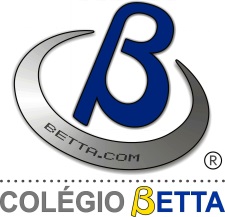 Educação Infantil – Ensino Fundamental e Médio“Transformando conhecimento em grandes experiências. ”CRONOGRAMA ANUAL DE AVALIAÇÕES                   ENSINO MÉDIOCONSELHO DE CLASSE FINAL 18/12/2020  	ENTREGA DE RESULTADOS 21/12/2020	DETALHES LEGAIS PREVISTOS NO REGIMENTO ESCOLAR:Art. 172º Os pais ou responsáveis, além dos direitos outorgados por toda a legislação aplicável, têm ainda as seguintes prerrogativas:Solicitar, no prazo de 72 horas, a partir da divulgação dos resultados, pedido de revisão de notas do aluno;BIMESTRESAV. PARCIAISAV. BIMESTRAISAV. 2º CHAMADAAV. REC. PARALELA1º Trimestre: 03/02/2020 até 15/05/202016/03/2020 até 20/03/202020/04/2020 até 30/04/202007/05/2020 e 08/05/202013/05/2020 até 15/05/20202º Trimestre: 18/05/2020 até 11/09/202015/06/2020 até 19/06/202017/08/2020 até 28/08/202001/09/2020 e 02/09/202009/09/2020 até 11/09/20203º Trimestre: 14/09/2020 até 11/12/202019/10/2020 até 23/10/202030/11/2020 até 11/12/2020***AVALIAÇÃO DE EXAME FINAL14/12/2020 até 17/12/2020